 Cindy Mariuxi Sánchez Recillo 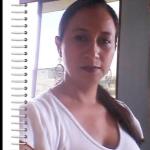 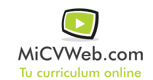 Experiencia ProfesionalExperiencia Profesional Ministerio de inclusion económica y social 2/2014-5/2017Educacion (Educación - Formación) EducadoraGuayaquil (Guayas)Acompañamiento a las familias de niños menores de 3 años para impartir estimulación temprana.Dar talleres en temas de nutrición, bienestar y salud.Escuela Particular Los niños del futuro 5/2010-2/2014Educacion (Educación - Formación) ProfesoraGuayaquil EcuadorOrientar a los educandos y familias para lograr un mejor rendimiento académico .Fomentar la formación de valores, respeto y relaciones interpersonales para lograr un mejor ambiente escolar.Habilidades y CapacidadesHabilidades y CapacidadesHabilidades y CapacidadesHabilidad 1Habilidad 2Habilidad 3Habilidad 4Habilidad 5Habilidad 6FormaciónFormaciónLcda. En Educación Primaria 2/2017LicenciadoFormación pedagógica , andragógica.Conocimientos de computaciónWord, Excel  ,Power Point.. Educación Universidad de Guayaquil. GuayaquilCombatiendo la desnutrición Taller de 70 horas. Educación SecapFormación ComplementariaFormación ComplementariaMi participación es importante Taller de 35 horas. Educación SecapOrientación de practica docente Taller de 48 horas. Educación Universidad de GuayaquilIdiomasIdiomasInformáticaInformáticaInformación adicionalhttp://cindymariu1985.MiCVweb.com